	212 Elks Point Road, #550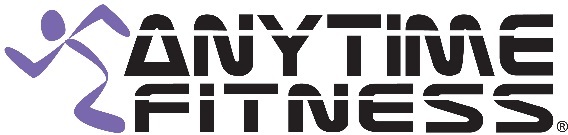 	Zephyr Cove, NV 89448	(775) 580-7266MONDAYS10:00am		Yoga					Alexxa LattaTUESDAYS10:00am		Rock Your Body 			Leah Marino12:00pm		The Balance Challenge		Shea Thomas6:00pm		Body Sculpt				Leah MarinoWEDNESDAYS5:30pm		Get Your Stretch On		Leah MarinoTHURSDAYS9:30am		Body Sculpt				Leah Marino6:00pm		Zumba					Nancy TaylorFRIDAYS10:00am		Cardio and Core Blast		Shea ThomasSATURDAYS9:00am		Zumba					Nancy TaylorRock Your Body:  Cardio based incorporating free weights.Body Sculpt:  Combination of spin, step, bosu, and weights.Get Your Stretch On:  Warmup followed by deep stretch.The Balance Challenge:  A wide range of challenging exercises and movements that improve balance and core 	strength, and reduce the fear of falling.Core and Cardio Blast:  A fun, challenging core strength building class, with cardio intervals to make you sweat and boost your metabolism.Zumba:  Latin and international music with a fun and effective workout system.   Are you ready to dance!